COLEMAN WATER & SEWER UTILITY MEETINGMonday November 8, 2021 at 11:00 am 202 E. Main Street – Coleman, WI  54112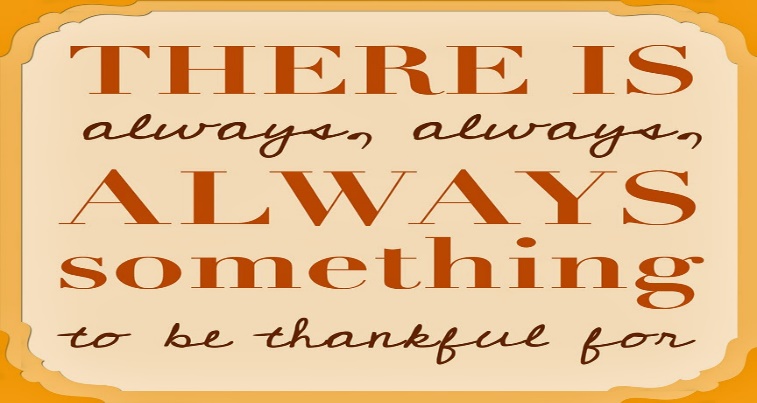 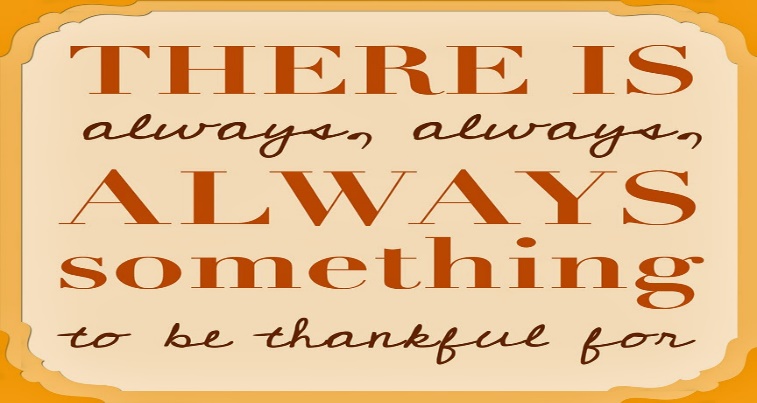 AgendaCall To OrderRoll CallApproving/Correcting the Minutes of the Last Preceding Meeting(s)Monthly Progress ReportReview of CorrespondenceCitizen Comments/ConcernsNew Business1)    Badger Labs Quote2)    Discuss/approve action for illegal water useTreasurer’s ReportApproval of VouchersReview Delinquent Utility AccountsAdjournmentThis building is accessible to people in wheelchairs.  Parking for people with disabilities is available at the north entrance.